Перечень исследований, необходимых для плановой госпитализации  Все пациенты, поступающие на госпитализацию в плановом порядке должны представить:Паспорт, СНИЛС (пенсионное удостоверение);Перечень лабораторных исследований давностью, не превышающей 14 дней на дату госпитализации;Данные на обследование на ВИЧ инфекцию;Общий анализ крови;Общий анализ мочи;Биохимический анализ крови (глюкоза, мочевина, креатинин, билирубин, общий белок, амилаза, АсАТ, АлАт);Коагулограмма (АЧТВ, гематокрит, фибриноген, протромбин, тромбиновое время, время свертывания и длительность кровотечения);Анализ крови на сифилис («люис-тест», ЭДС);Анализ кала на яйца глистов;ЭКГ (заключение и лента);Корь (антитела к вирусу кори).Маркеры гепатитов В и С не позднее 1-го месяца давности;Мазок из носоглотки на COVID-19 (не более 4 дней на день госпитализации);Данные флюорографии (не позднее 12 месяцев) или рентгенограмма органов грудной клетки;Дополнительные инструментальные исследования, консультации специалистов при наличии сопутствующей патологии по времени выполнения не должны превышать 30 дней на день госпитализации;МРТ области повреждения на CD-носителе, ксерокопия заключение;Заключение терапевта;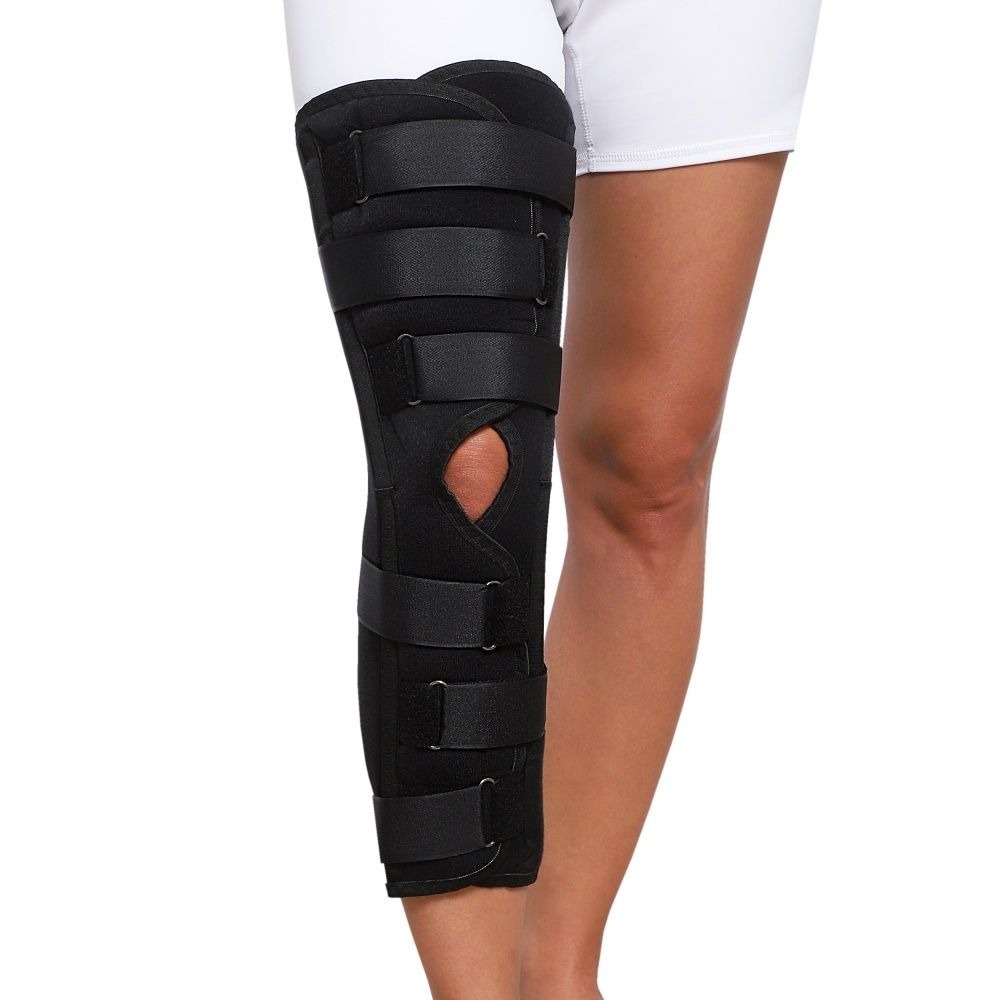 Заключение кардиолога (при наличии заболеваний сердца);За день до госпитализации побрить ногу (вечером от кончиков пальцев, до верхней трети бедра);В день госпитализации не кушать и не пить.С собой взять: сменную одежду и обувь (тапочки);2 костыля;2 чулка (1 степени компрессии) или 2 эластичных бинта для профилактики тромбоэмболических осложнений;Фиксатор (тутор) полной степени фиксации.Адрес клиники: г. Ставрополь, улица Семашко 3б «Краевой центр флебологии и малоинвазивной хирургии».Телефон клиники +7(8652)998-003Наличие все документов и анализов необходимо!